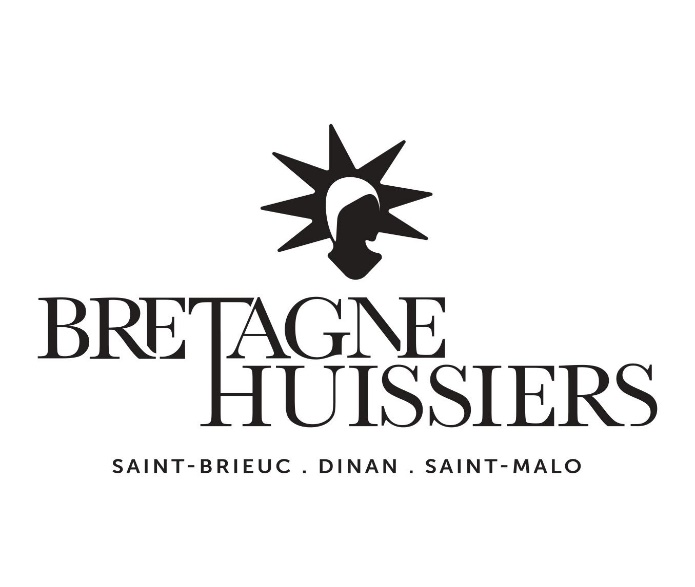 VENTE AUX ENCHERES PUBLIQUES Sur la Liquidation Judiciaire de   EARL Les Huitres de PlouezecVendredi 5 mai 2023 à 14 HeuresGarage BERTRAND ZA La beuglais SAINT MELOIR DES ONDESIl sera vendu :Camion DAF 105.460 - 19 Tonnes du 03/10/2011 - 715.000 km – Porteur caisson à rideau, en l’état.Remorque flottante NAVALU en aluminium (sur désignation).Paiement et enlèvement immédiat – Frais légaux en susVisite le jour de la vente à 14.00